Kings Camps Behaviour Management Framework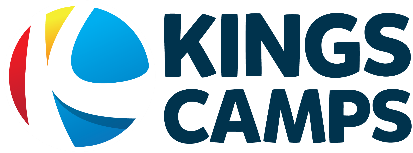 It’s vital that children, parents and staff behave in a way that encourages the fun, safe and secure environment we’re committed to providing.  Every child is unique but there are common behaviours that are needed for communities to thrive, and we ask that parents and children read and agree to our code of conduct prior to booking and attending Kings Camps.Our code of conduct includes expected and not-acceptable behaviours, and our process for managing behaviours that compromise the well-being of children and staff.  Our intention is to always provide harmonious and positive experiences for every child in our care and we appreciate your support to ensure this happens.Kings Camps expected behavioursBe helpfulBe respectful and polite to othersGet involved and participateKind hands, feet and wordsTake responsibility for your own actionsYellow Card behavioursBeing disruptiveDamaging equipment or facilitiesFailing to follow the mobile phone policyLack of taking responsibility for your actionsNegative, hurtful or unkind words and actionsNot allowing others to be heardNot keeping your hands and feet to yourselfRepeated not listening and following directionsRed Card behavioursBeing physical with othersRacial, homophobic or discriminatory language or actions Repeated incidents of Yellow Card behaviourRepeatedly failing to follow the mobile phone policy Stealing, vandalism or deliberately damaging equipment or facilitiesUn-safe behaviour like running away, climbing fences or hidingVerbal threats or intent to hurt othersOutcomes of poor behaviorYellow Card behavioursBehaviour Management StagesStage 1: Group Coach informs child that behaviour is not acceptable and child is asked not to repeat itStage 2: Repeat behaviour - Site Manager is informed, incident recorded on Behaviour Response Report and parent informed (usually at pick-up time or sooner at Site Manager’s discretion)Stage 3: Further poor behaviour – Outcome selected based on severity and frequency of Yellow Card BehaviourEnd of Season - Notes are made on child’s profile for future seasons. These form part of the child’s notes to staff for 1 year following the incident. Kings Camps Behaviour Support Team will review a child’s notes from the previous year when considering suitable outcomes.Outcomes of Yellow Card behavior:Y1. Agreed behaviour management strategy is implemented by Group Coach and Site Manager. Parent to support staff with ideas. 
Strategies that Kings Camps staff can use – basic sticker/reward chart, creating a safe space nearby their group, having small toy or resource with them for comfort (no screens), showing an emotion card to their group coach, having a now/next cardY2. Child’s parent informed of behaviour (via behaviour report form and speaking to them in-person) and told that any further incident will lead to a cooling off periodY3. Child’s parent is called to come and pick them up. A cooling off period is issued and the child may return the following day but any further incident will lead to them not being able to return to campY4. Child’s parent is called to come and pick them up. A 24-hour cooling off period is issued after which the child may return but any further incident will lead to them not being able to return to campWhen the child returns to camp, both parent and child understand that further instances of Yellow Card behaviour will result in them not being able to return to camp.The Kings Camps Behaviour Support Team reserves the right to escalate or skip stages where incidents are deemed to have an adverse impact on other children, staff, venue or the safety and experience of others is at risk.As standard, a Behaviour Response Report form will be completed by the staff on-site detailing what has happened in order to provide full context for parents. A copy will be given to the parent and the other copy is retained by Kings Camps Head Office.Red Card BehavioursBehaviour Management StepsStep 1: Child is informed that behaviour is not acceptable and that parents will be informed. Site Manager and Head Office informed. Paper and online reports are completed. Step 2: Behaviour Support Team will agree suitable outcome with Site Manager to make recommendationStep 3: Behaviour Support Team to agree outcome and to assist in implementing it e.g. calling parents to inform themStep 4: Head Office to review if the child can return in future seasons or notOutcomes of Red Card behavior:R1. Child is picked up from camp that day and has a 24-hour cooling off periodR2. Child is not being able to return to camp for the remaining weekR3. Child is not being able to return to camp for the remaining seasonR4. Child is unable to return to camp indefinitelyIncidents will be recorded online using our online Incident Report to ensure that Head Office and the Regional Manager are informed of what is happening to be better placed to advise.Kings Camps Behaviour Support Team reserves the right to escalate or skip stages where incidents are deemed to have an adverse impact on other children, staff, venue or the safety and experience of others is at risk.As standard, a Behaviour Response Report form will be completed by the staff on-site detailing what has happened in order to provide full context for parents. A copy will be given to the parent and the other copy is retained by Kings Camps Head Office.If Parents have any queries and would like to speak to Head Office regarding our Behavioural Management Policy, please call our Membership team on 0114 2632160 who will be happy to help.Strategies for Kings Camps staff to employ: Sticker/ Reward chartGet the child to decorate it themselves so that they feel like it is special, individual for them and they are invested in achieving their goalsSet 3 individualised targets for the child which positively frames what they need to focus on, for example listening to instructions, follow directions the first time they are given and being kind to other childrenUse stickers, stamps, stars or smiley faces to reward their positive behaviours and re-direct their attention to meeting their targetsCreate a safe spaceUse cones or a hula hoop to be used exclusively for that child – they can feel ownership of it by choosing the colour and being able to carry it during transitionsIf they are feeling overwhelmed or need some chill out time, they can use their portable safe space to have that time when they are not to be disturbed by other children or excessively by the coachSet up the safe space close to the group for example on the side of the sports hall or behind the sidelines of the grass pitch – this keeps the child close for supervision purposes but they are also able to have a break until they are ready to re-join the activity with their groupComfort toy/ resourceA small stuffed animal, a book or factfile, sticker book etc. all make for good distraction or grounding for a child who is feeling overwhelmed. It can offer comfort or a source of familiarity for them until they are ready to re-join the activity with their groupEmotion CardsSmall cards with a message on it such as ‘I am feeling overwhelmed’ ‘I am feeling angry’ or ‘I need a break’ that a child can show to their coach if they are struggling to regulate their emotionsEncourage the child to engage with their coach and express their emotions rather than displaying disruptive behaviour and praise the child when they use it effectively Now/NextThis is a visual strategy to help children understand and complete activities, keep them on task and help them with transitionsShow a plan for the next hour, the morning or even the whole day, depending on what helps the child most. Keep it updated and explain any changes to the planUse the now/next board to pre-empt transitions with children and explain that one activity is coming to the end and what they will be going to nextSuccess with implementing these strategies would look like Yellow Card behaviours being drastically reduced, the coach being able to successfully manage this behaviour alongside their group responsibilities and the child participating and enjoying the Kings Camps experience.